My motivation toolkitName: ___________________________________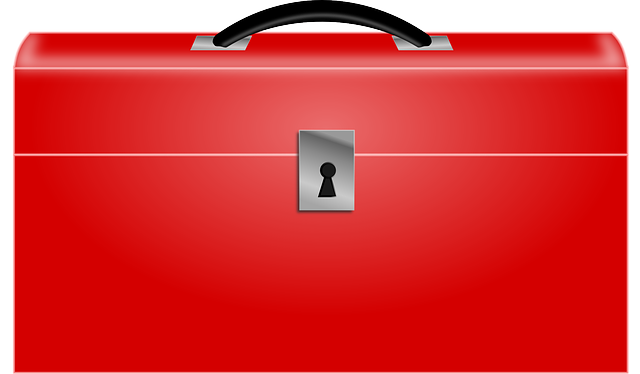 